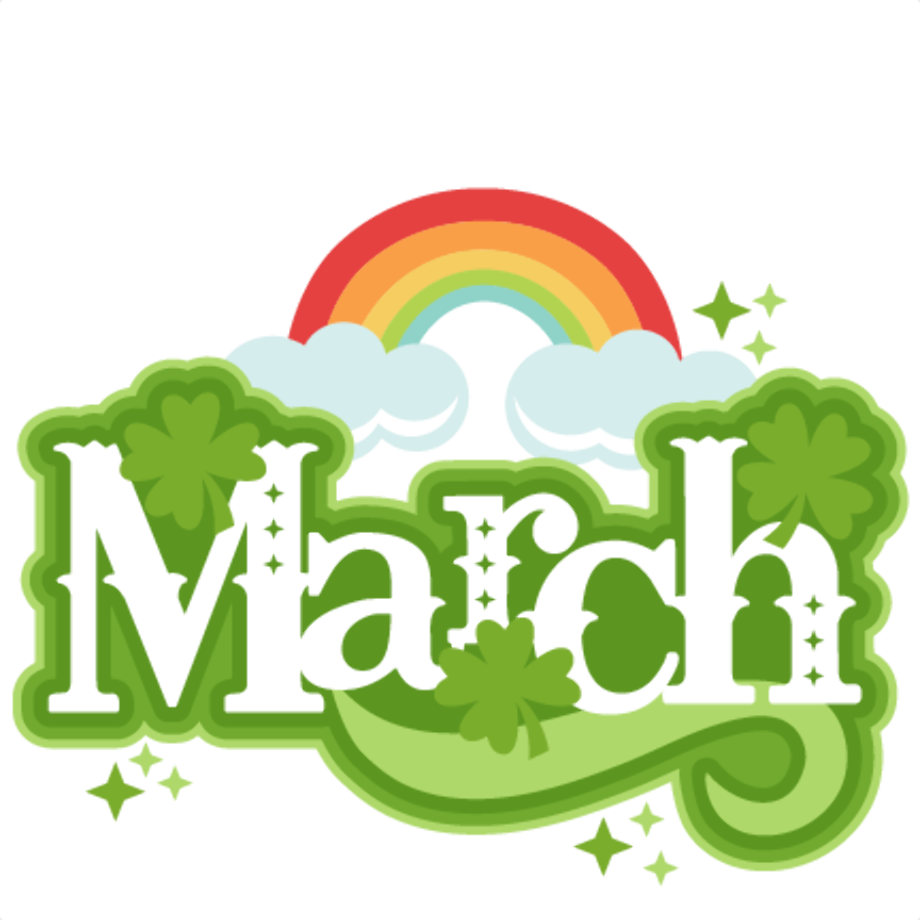 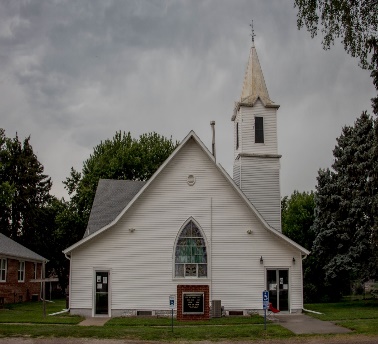 January Offerings Received:   $2,877.00    Budget:			 $8,381.47		                 January (+ or -)       	           ($5,504.47)Received February 8, 2024:“Pastor Dave and U.C.C. members, Thanks so much for the recent donation of pancake mix & syrup, Kleenex, toilet paper & Nesquick mix. It will help many in need. Thanks again. It’s much appreciated!! God bless Sincerely, Harvard People’s Project, Elaine Almond, co-Treasurer”Guest SpeakerBrad Hindsley, the new Director at Kamp Kaleo, will be preaching here on March 10 so we hope there are many youth and their parents in worship! All are welcome to talk with Brad during fellowship to find out about great summer camping opportunities.EASTER LILIESIf you would like to purchase an Easter Lily in memory of someone, there is a sign-up sheet in the entryway or call Deb Tobler – 402-772-8041 or 402-705-0475. Price is unknown at this time. Palm Sunday is last day to sign up.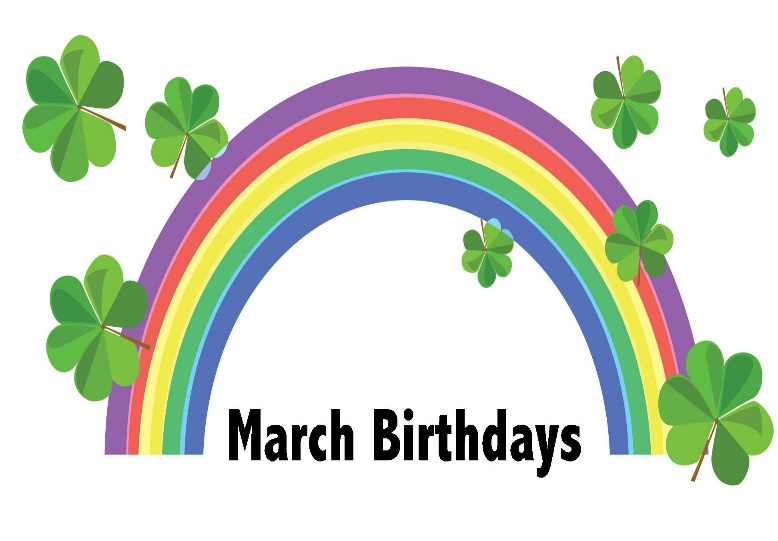 MARCH	1 – Jarod Owens	4 – Kylie Doupnik	5 – Kurtis Porter	8 – Katie Owens	11-Tina Buerer12 -Tarsala S Matthews 14-Brandi Owens	16-Joshua Burbach 	17-Teresa Gaughen	19-Celina Chrisman	22-Rick Schwindt	24 – Isaac Bergen 	25 – Katrina Bradley 	30-Janet Hachtel	31-Randy ChrismanCOUNCILChurch council met on Wednesday, February 21 and elected the following officers:	President – Chuck Conway	Vice-President – Kelley Owens	Secretary – Trisha BurbachMembers were assigned committees and will be calling members soon to ask you to serve.  SAY YES!YOUTH PAGERegistration for Kamp Kaleo is NOW open: $100.00 off when you register before March 1 so why not register now?! Visit www.kampkaleo.com or scan the poster on our Youth Bulletin Board/north entry. May 28-31- AIC KampJune 2-6- Junior KampJune 7-9 Little Kampers #1June 16-21- Jr/Sr. High KampJuly 5-7- Little Kampers #2July 7-12- FAFA/Fans KampJuly 14-17- Robotics KampAugust 1-5- Adult Kamp	  Brad Hindsley, the new Director at Kamp Kaleo, will be preaching here on March 10 so we hope thereare many youth and their parents in worship! All are welcome to talk with Brad during fellowship to find out about great summer camping opportunities.Kamp Kaleo is still accepting applications to fill two Resource Team Member positions for this summer. As a Team Member you will: Create fun everyday for campers.Make new friends!Create memories!Inspire young people!Spend the whole summer at Kamp Kaleo!Eat delicious food! If you are interested, please check out the link below. If you would like to apply, e-mail kampkaleo@gmail.com for an applicationhttps://kampkaleo.com/jobs    Delight in WorshipHere is a quote from John Piper in Let the Nations be Glad: “Missions is not the ultimate goal of the Church. Worship is…. Worship is ultimate, not missions, because God is ultimate, not (humanity). When this age is over, and the countless millions of the redeemed fall on their faces before the throne of God, missions will be no more. It is a temporary necessity. But worship abides forever.	Worship, therefore, is the fuel and goal of missions. It’s the goal of missions because in missions we simply aim to bring the nations into the enjoyment of God’s glory. The goal of missions is the gladness of the peoples in the greatness of God. ‘The Lord reigns, let the earth rejoice; let the many coastlands be glad!’ (Psalm 97:1). ‘Let the peoples praise thee, O God; let all the peoples praise thee! Let the nations be glad and sing for joy!’ (Psalm 67:3-4).”								What a joy to worship with 11 guests and many of you on January 21 followed by fellowship and a very inspiring FCA gathering led by Christian Wiegert and Drew Christo. What a joy to worship and celebrate the baptism of Nora Raelee Bunner with many more guests on February 11 and many other guests again on February 18. “The joy of the LORD is our strength!” (Neh 8:10).  Thanks to all of you who invite friends to worship on a regular basis and make regular worship top priority per your baptism and membership vows and commitments. One article about the importance of having our children worship was utilized for this message twice. Thanks to all of you who drag/bring your children to Sunday School and worship as a spiritual habit of love to draw them closer to Jesus. Thanks for inviting/bringing your kids, grandkids, foster kids, neighborhood kids and others. If any of them need a ride, please let me know and we’ll make arrangements. Psalm 27:4 is great verse to encourage all of us to delight in worship: “The one thing I ask of the LORD- the thing I seek most- is to live in the house of the LORD all the days of my life, delighting in the LORD’s perfections and meditating in his Temple.”, New Living Translation. I pray that this is true for all of us as the body of Christ at Harvard UCC as we more fully enjoy the abundant life in Christ right now.Shalom with blessings in Christ, 				Pastor DaveJOYS: “May the glory of the LORD last forever! The LORD rejoices in all he has made!” -Psalm 104:31JOY of the feast after our Annual Meeting, the Potato Bar Fundraiser for our youth on February 18 and so many other 	feasts!CONGRATS to Mr. & Mrs. Robert & Sandy (Jarzynka) Brophy who were married on January 29!!JOY of watching the geese, cranes and other water fowl flying north on migration.JOY of the new crochet group that started during February and meets on first and third Thursdays, 7:00-8:30P.M. All are 	welcome.Thanks for your continued prayers for Celina Chrisman and Faith Pair as they continue their education through Hastings College. Please add Riley Lambert to the list since she is studying online to be a teacher through Chadron State College. Prayers for Dakota & Riley as they raise three young children and for all of our parents, foster parents & grandparents.Prayers for Brett Dillman who is taking a break from college and then plans to return to the Heartland Baptist Bible 	College in Oklahoma City starting next fall.JOY to receive a call from Rev. Peter Wiley from the First Congregational UCC Church in Hudson, Ohio. Rev. Darrel 	Goodwin, our Associate Conference Minister about four years ago, spoke in Ohio & told folks about all the 	unique outreach ministries we engage in. Peter was happy to hear about what we have tried and intends to 	implement some new ideas in Akron all glory to God.Thank-you card received February 2: “Uncle Dave & the Harvard UCC Church: The family of Scott & Marsha Johnson & 	kids thank you for your gifts and bright and beautiful flowers. God bless you guys! ‘Psalm 27:4’” This is Scott’s 	life verse which I hope you will look up and embrace. Thanks also to all of you who traveled to Central City for 	worship during the Celebration of Life, for the beautiful cards of sympathy and for your heartfelt prayers for 	Scott, especially during the last seven months. In Christ’s love, Pastor DaveJOY of one of Scott & Marsha’s grandsons, Ethan Merchant, getting married to his sweetheart on March 16 and then 	moving to Kansas City where he will be studying to be a Youth/Music Pastor. Please pray that Ethan & Tab find 	on-campus housing and good employment.CONDOLENCES to Scott & Denise Schuck, Greg & Chris Schuck and families on the passing of Scott & Greg’s aunt, Glenda 	Schuck Cook. CONDOLENCES to all the family of Vicki Todd on her passing on 2/14/24.CONCERNS: Prayers for peace in Israel, Gaza, Ukraine and Russia.   Military:  Families of all soldiers serving throughout the world such as Richie Emil, son of Kim Emil, in Poland & Alex 	Beeson, son of Rhonda Beeson.  Thanks to God’s providence and Veterans for many freedoms we enjoy.Health:    Keith Ljunggren		    Alexis Schuck	 		   Jerry Owens		                Steve & Shirley Stolhand  Dakota & Riley Lambert	    Doris Bieck 			   Lori Peter			  Deb Tobler Eunice Turnquist	    Carol Hamburger		   Anna Jean Smith                           Mark GerlachRick Minnick		    Sharon Greenlee		   Gary Glantz			  Bob & June Wahl	        	            Tony Stec	 	     Brenda Keasling   		   Brenda Prieksat                    	  Jerry & Sandy Sadd              Laurie Doyle Consbruck      Vera Smith	   	    	    Butch Long			   Misty PairJim Taylor		     Kim (Mihm) Emil		    Kelly Kimmer-Keizur 		    Paula PairKris Pair		     Dale Keasling			    Kathy Freking	    		   Max Keasling	Korinne Tanner		     	   *Harvard Rest Haven: Gayla Disney, Shirley Brown, Lyle Leichleiter, Sherol Stone, Jim Taylor*Aurora Memorial Hospital Nursing Home: Doris BieckMissionaries: Chris & Crystal Clinchard in Norfolk, NE. Crystal is a daughter of Keith & Sue Ljunggren. *For everyone at the Chifundo Rural Health Clinic in Zambia and adjacent Bible college (Ambassador International  	University) including the Voices of Zambia.*Kristin Hamner, Dominican Republic and her son Nico. Al & Ellen Smith, Eastern Europe; Jason Courts and family as 	they provide clean water and & offer the “Living Water” of Jesus to people in great need of both via “Filter of 	Hope”. Thanks to Joann Norvell for providing the two latest newsletters which are posted above the narthex table.   	*Sergey Margin in Kazakhstan, supported by Harvard residents through Gospelink.*Rob & Christina Johnson, Clay, Zeke & Toby prayer requests: 1) Faithfulness & fulfillment in various roles at church, 	school & the Thai Village, 2) Continued peace, strength & energy for the entire family, 3) For Thai Village & 	financial provision as they add on to reach out to marginalized folks in Northern Thailand. 4) Christina’s 	continued healing from the Lord.             *For Rob & Christina Johnson and their three boFor contiThat Christina found a Pressing on in our various roles at church, school and with Thai Village. August -December was a busier season for us as we both started Continued peace, strength, and energy for Rob's famThai Village has purchased land and they are hoping to build their new facilities soon!This is a very exciting time for Thai Village as Please keep us informed as to necessary additions or deletions to the list. At times Pastor Dave simply removes folks from the prayers for health section if they have been in worship on a regular basis or someone says they are doing better. Please let him know if someone gets removed too fast!  Prayer chain is also available – contact Terry or Kelley Owens: 402-772-4121 or Pastor Dave: 402-705-4079. Whatever degree of confidentiality you want will be maintaThursdays:  Classes for mothers with babies with Trisha Burbach. Please contact  Trisha if interested to 		set up a time. 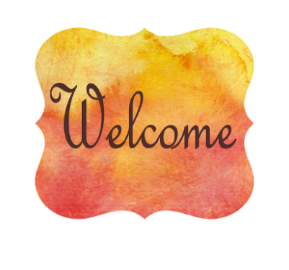      7:00 – 8:30 PM Crochet group meets every 1st & 3rd Thursdays, All are welcome.	Saturdays:   People’s Project Food Boxes for Harvard folk at the Methodist Church on 2nd & 4th Saturdays.             Regular volunteer help is needed on the Friday before 2nd & 4th Saturdays to pack boxes & on Mondays.             Please contact President Mari Hamburger if you can help.Sunday, March 3 -10:00 PM Worship includes One Great Hour of Sharing Minute	for Mission and the Lord’s Supper which will also be celebrated      1:00 PM at Harvard Rest Haven Assisted Living with Chuck Conway assisting.       6:00 PM Ecumenical Lenten Worship followed by fellowship.March 3 – 9 -	UCC Women’s WeekThursday, March  7 -7:00-8:30 PM Crochet groupThursday, March 7 – Sunday March 10 - Young Adult/Youth Mission Immersion Experience to Chicago.	Thank you for your prayers, financial support & to the Christian Education Committee & other elves for the Potato Bar!Sunday, March 10 - 10:00 AM Worship includes guest preacher Brad Hindsley, the new Director at Kamp Kaleo and receiving of the One Great Hour of Sharing Offering.      Daylight Saving Time begins!Thursday, March 14  - 11:30 AM  Senior meal (55+) at the First United Methodist Church  followed by 			games. Meal is only $6.00 & catered by the Legacy. Call Karen Christensen (-3691) or Diane 			Uken (-7181) by 3/10.Sunday, March 17 - 9:00A.M. New Member gathering. Please let Pastor Dave know if you are interested.         After worship -FCA with Youth Director Christian Wiegert and Ruebens sponsored by Christian Education Committee for a freewill donation for our youth.Wednesday March 20 - 7:00 PM Council meeting includes announcement of new committee members. Thank you for your commitment to the nine committees within the life and fellowship of our church!Thursday, March 21 -6:00 PM  Grief Support Group      7:00-8:30 PM Crochet group.Sunday, March 24 –9:00 AM New Member Gathering.       Palm Sunday so invite/bring friends! Youth invited to be part of the Parade of Palms!Wednesday, March 27 - 6:00 PM  Women’s Fellowship Communion, Supper, MeetingThursday, March 28 - 6:00 PM  Maundy Thursday soup at the Community Room everyone is invited to bring bread.      7:00 PM  worship includes the Lord’s Supper Friday,  March 29 - 7:00PM  Good Friday Worship at the Methodist Church.Sunday, Mach 31 - 	Easter Sunday so invite/bring friends!      3:00 PM Worship at Harvard Rest Haven Nursing Home with Sara Marshal assisting.HARVARD UNITED CHURCH OF CHRIST206 SOUTH ADAMSHARVARD, NE 68944402-772-5161 – church phonePastor – Dave Johnson402-705-4079 – cell phoneChuck Conway– presidentElaine Scheil-secretary402-772-5441 or 402-618-0552Facebook – Harvard UCC      Harvard UCC Youthharvardunitedchurchofchrist@gmail.comwww.harvarducc.weebly.com“O sing to the LORD a new song;Sing to the LORD, all the earth.WORSHIP LEADERS FOR MARCHDATE		LITURGIST		          GREETERSMarch 3		Cory Marshall				Sara & Troy MarshallMarch 10		Cory Marshall				Sara & Troy MarshallMarch 17		McKenna Schuck			Jerry & Sandy SaddMarch 24		McKenna Schuck			Jerry & Sandy SaddMarch 31		Dakota Lambert			Randal & April Hock familyUSHERSRueben and Connie Hock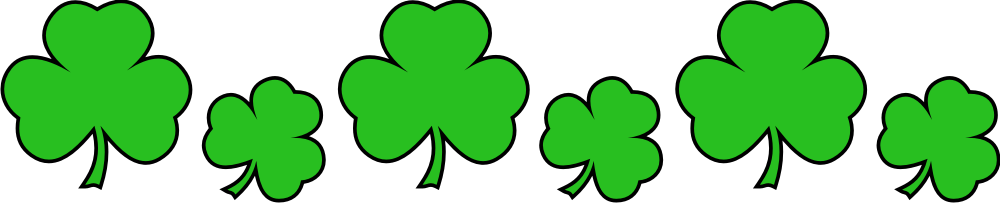 